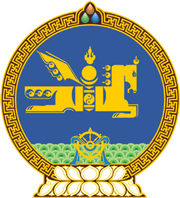 МОНГОЛ УЛСЫН ХУУЛЬ2017 оны 05 сарын 18 өдөр                                                                  Төрийн ордон, Улаанбаатар хотЗАХИРГААНЫ ЕРӨНХИЙ ХУУЛЬД       НЭМЭЛТ, ӨӨРЧЛӨЛТ ОРУУЛАХ ТУХАЙ	1 дүгээр зүйл.Захиргааны ерөнхий хуулийн 37 дугаар зүйлийн 37.1 дэх хэсгийн “захиргааны байгууллагаас” гэсний дараа “зөрчил шалган шийдвэрлэх ажиллагаанаас бусад” гэж нэмсүгэй.	2 дугаар зүйл.Захиргааны ерөнхий хуулийн 3 дугаар зүйлийн 3.1.4 дэх заалтын “гэмт хэрэг мөрдөн байцаах ажиллагаа” гэснийг “хууль сахиулах, гэмт хэрэг хянан шийдвэрлэх, зөрчил шалган шийдвэрлэх ажиллагаа” гэж өөрчилсүгэй.	3 дугаар зүйл.Захиргааны ерөнхий хуулийн 33 дугаар зүйлийн 33.18 дахь хэсэг, 97 дугаар зүйлийн 97.1.3 дахь заалтыг тус тус хүчингүй болсонд тооцсугай.	4 дүгээр зүйл.Энэ хуулийг Зөрчил шалган шийдвэрлэх тухай хууль хүчин төгөлдөр болсон өдрөөс эхлэн дагаж мөрдөнө.		МОНГОЛ УЛСЫН 		ИХ ХУРЛЫН ДЭД ДАРГА					Ц.НЯМДОРЖ 